SEZNAM OPREME, KI JO PRIPOROČAMO ZA BIVANJE IN IZVAJANJE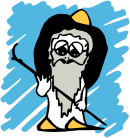  PROGRAMA ŠOLE V NARAVI – CŠOD Dom Kranjska Gora*Z navedeno opremo in rekviziti za prosti čas si bodo učenci popestrili prosti čas med bivanjem v domu. Učenci naj jo prinesejo sami ali zanjo poskrbite na šoli.Osebni dokumenti:zdravstvena karticaizpolnjen list ZDRAVSTVENA ANAMNEZAZa bivanje:nekaj zaščitnih maskposteljnino učenci dobijo v domu CŠOD; uporaba spalnih vreč ni dovoljena!zobna ščetka in zobna pastamilo, glavnik2 brisači (za tuširanje, umivanje obraza, rok)vazelin za ustnicekrema za zaščito pred soncempapirnati robčkiplatnena vreča za umazano perilomazilo ali sprej proti klopom1 plastenka 0,5 lZa program:pisalni in risalni priborzvezek in ravnilomanjši nahrbtnik za pohodeOblačila in obutev:spodnje perilonogavicepižamatrenirka (pozimi toplejša)rezervne dolge hlačemajice s kratkimi/dolgimi rokavidebelejši pulover, termoflisbunda / vetrovka / windstopper (glede na letni čas)kombinezon oziroma smučarske hlače in bunda pozimikapa (pozimi še rokavice, šal)sobni (hišni) copati, športni copatimočnejši čevlji za pohode in rezervni čevlji (pozimi snežke)dežnik, ročna svetilka*Za prosti čas:loparji in žogice za namizni tenisglasbila (kitara, orglice,…)razne družabne igreloparji in žogice za badmintonPRIPOROČAMOVsa oprema naj bo v velikem nahrbtniku ali potovalni torbi, copati pa čisto na vrhu (ali v nahrbtniku), da jih otrok lahko obuje takoj ob prihodu v dom.